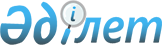 О мерах по реализации Закона Республики Казахстан от 23 февраля 2024 года "О внесении изменений и дополнений в некоторые законодательные акты Республики Казахстан по вопросам образования, наставничества и безопасности детей"Распоряжение Премьер-Министра Республики Казахстан от 19 марта 2024 года № 33-р.
      1. Утвердить прилагаемый перечень правовых актов, принятие которых обусловлено Законом Республики Казахстан от 23 февраля 2024 года "О внесении изменений и дополнений в некоторые законодательные акты Республики Казахстан по вопросам образования, наставничества и безопасности детей" (далее – перечень).
      2. Государственным органам Республики Казахстан:
      1) разработать и в установленном порядке внести на утверждение в Правительство Республики Казахстан проекты правовых актов согласно перечню;
      2) принять соответствующие ведомственные акты согласно перечню;
      3) ежемесячно, не позднее 30 числа, размещать на общедоступном государственном объекте информатизации информацию о разработке и принятии правовых актов согласно перечню.
      3. Министерству юстиции Республики Казахстан анализировать, обобщать и ежемесячно, не позднее 5 числа, размещать на общедоступном государственном объекте информатизации сводную информацию по реализации указанного Закона.  Перечень
правовых актов, принятие которых обусловлено 
Законом Республики Казахстан от 23 февраля 2024 года "О внесении изменений и дополнений в некоторые законодательные акты Республики Казахстан по вопросам образования, наставничества и безопасности детей"
      Примечание: расшифровка аббревиатур:
      МНВО – Министерство науки и высшего образования Республики Казахстан;
      МИО – местные исполнительные органы;
      МКИ – Министерство культуры и информации Республики Казахстан;
      МП – Министерство просвещения Республики Казахстан;
      МПС - Министерство промышленности и строительства Республики Казахстан;
      МТС – Министерство туризма и спорта Республики Казахстан;
      МНЭ – Министерство национальной экономики Республики Казахстан;
      МВД – Министерство внутренних дел Республики Казахстан.
      _______________
					© 2012. РГП на ПХВ «Институт законодательства и правовой информации Республики Казахстан» Министерства юстиции Республики Казахстан
				
      Премьер-Министр

 О. Бектенов
Утвержден
распоряжением Премьер-
Министра Республики Казахстан
от 19 марта 2024 года № 33-р
№ п/п
Наименование правового акта
Форма акта
Государственный орган, ответственный за исполнение
Срок исполнения
Лицо, ответственное за качество, своевременность разработки и внесения правовых актов
1
2
3
4
5
6
1.
О внесении изменений и дополнений в постановление Правительства Республики Казахстан от 19 августа 2022 года № 581 "Некоторые вопросы Министерства просвещения Республики Казахстан"
постановление Правительства Республики Казахстан 
МП
Апрель 2024 года
Жумадильдаева Н.В.
2.
О внесении изменения в приказ Министра образования и науки Республики Казахстан от 20 апреля 2011 года № 152 "Об утверждении Правил организации учебного процесса по кредитной технологии обучения в организациях высшего и (или) послевузовского образования"
Приказ Министра науки и высшего образования Республики Казахстан 
МНВО
Апрель 2024 года
Ешенкулов Т.И.
3.
О внесении изменений в приказ Министра образования и науки Республики Казахстан от 22 февраля 2013 года № 50 "Об утверждении номенклатуры видов организаций образования"
Приказ Министра просвещения Республики Казахстан 
МП
Апрель 2024 года
Жумадильдаева Н.В.
4.
О внесении изменения в приказ Министра образования и науки Республики Казахстан от 20 марта 2015 года № 137 "Об утверждении требований к организациям образования по предоставлению дистанционного обучения и правил организации учебного процесса по дистанционному обучению и в форме онлайн-обучения по образовательным программам высшего и (или) послевузовского образования"
Приказ Министра науки и высшего образования Республики Казахстан 
МНВО
Апрель 2024 года
Ешенкулов Т.И.
5.
О внесении изменения в приказ Министра национальной экономики Республики Казахстан от 30 ноября 2015 года № 750 "Об утверждении Правил организации застройки и прохождения разрешительных процедур в сфере строительства"
Приказ Министра промышленности и строительства Республики Казахстан 
МПС
Апрель 2024 года
Карагойшин Т.Д.
6.
О внесении изменений в совместный приказ исполняющего обязанности Министра образования и науки Республики Казахстан от 31 декабря 2015 года № 719 и исполняющего обязанности Министра национальной экономики Республики Казахстан от 31 декабря 2015 года № 843 "Об утверждении критериев оценки степени риска и проверочных листов за системой образования в части дошкольного воспитания и обучения, начального, основного среднего, общего среднего, технического и профессионального, послесреднего и дополнительного образования"
совместный приказ Министра просвещения Республики Казахстан и Заместителя Премьер-Министра – Министра национальной экономики Республики Казахстан
МП,
МНЭ
Апрель 2024 года
Жумадильдаева Н.В.,
Жаксылыков Т.М.
7.
О внесении изменений в приказ Министра образования и науки Республики Казахстан от 21 января 2016 года № 50 "Об утверждении Правил организации дуального обучения"
Приказ Министра просвещения Республики Казахстан 
МП
Апрель 2024 года
Жумадильдаева Н.В.
8.
О внесении изменений в приказ Министра внутренних дел Республики Казахстан от 22 января 2016 года № 52 "Об утверждении Правил организации и осуществления учебного процесса, учебно-методической и научно-методической деятельности в военных, специальных учебных заведениях Министерства внутренних дел Республики Казахстан"
Приказ Министра внутренних дел Республики Казахстан 
МВД
Апрель 2024 года
Сайтбеков А.М.
9.
О внесении изменений в приказ Министра образования и науки Республики Казахстан от 28 января 2016 года № 93 "Об утверждении форм типового договора оказания образовательных услуг для дошкольных организаций, организаций среднего, технического и профессионального, послесреднего образования, типового договора на проведение профессиональной практики и типового договора о дуальном обучении для организаций технического и профессионального, послесреднего образования"
Приказ Министра просвещения Республики Казахстан 
МП
Апрель 2024 года
Жумадильдаева Н.В.
10.
О внесении изменений в приказ Министра образования и науки Республики Казахстан от 29 января 2016 года № 107 "Об утверждении Правил организации и проведения профессиональной практики и правил определения предприятий (организаций) в качестве баз практики для организаций технического и профессионального, послесреднего образования"
Приказ Министра просвещения Республики Казахстан 
МП
Апрель 2024 года
Жумадильдаева Н.В.
11.
О внесении изменений в приказ Министра образования и науки Республики Казахстан от 1 ноября 2016 года № 629 "Об утверждении требований, предъявляемые к аккредитационному органу в сфере высшего и послевузовского образования и правил признания аккредитационных органов в сфере высшего и послевузовского образования, в том числе зарубежных"
Приказ Министра науки и высшего образования Республики Казахстан 
МНВО
апрель
2024 года
Ешенкулов Т.И. 
12.
О внесении изменений в приказ Министра образования и науки Республики Казахстан от 27 ноября 2017 года № 597 "Об утверждении Методики подушевого нормативного финансирования дошкольного воспитания и обучения, среднего образования, а также технического и профессионального, послесреднего образования с учетом кредитной технологии обучения"
Приказ Министра просвещения Республики Казахстан 
МП
Апрель 2024 года
Жумадильдаева Н.В.
13.
О внесении изменений в приказ Министра образования и науки Республики Казахстан от 12 октября 2018 года № 564 "Об утверждении Типовых правил приема на обучение в организации образования, реализующие общеобразовательные учебные программы начального, основного среднего и общего среднего образования"
приказ
Министра просвещения Республики Казахстан 
МП
апрель
2024 года
Жумадильдаева Н.В.
14.
О внесении изменений в приказ Министра образования и науки Республики Казахстан от 11 мая 2020 года № 190 "О некоторых вопросах педагогической этики"
приказ
Министра просвещения Республики Казахстан 
МП
апрель
2024 года
Жумадильдаева Н.В.
15.
О внесении изменений в приказ Министра образования и науки Республики Казахстан от 22 мая 2020 года № 219 "Об утверждении Правил оказания государственной услуги "Прием документов и зачисление в организации дополнительного образования для детей по предоставлению им дополнительного образования"
приказ
Министра просвещения Республики Казахстан 
МП
апрель
2024 года
Жумадильдаева Н.В.
16.
О внесении изменений в приказ Министра образования и науки Республики Казахстан от 19 июня 2020 года № 254 "Об утверждении правил оказания государственных услуг в сфере дошкольного образования"
приказ
Министра просвещения Республики Казахстан 
МП
апрель
2024 года
Жумадильдаева Н.В.
17.
О внесении изменений в приказ Министра культуры и спорта Республики Казахстан от 27 апреля 2021 года № 120 "Об утверждении Правил размещения государственного спортивного заказа в спортивных секциях для детей и юношества и их функционирования"
приказ
Министра туризма и спорта Республики Казахстан 
МТС
апрель
2024 года
Жарасбаев С.М.
18.
О внесении изменений в приказ Министра культуры и спорта Республики Казахстан от 28 апреля 2021 года № 122 "Об утверждении Правил размещения государственного творческого заказа в творческих кружках для детей и юношества и их функционирования"
приказ
Министра культуры и информации Республики Казахстан 
МКИ
апрель
2024 года
Кочетов Е.Д.
19.
О внесении изменений в приказ Министра просвещения Республики Казахстан от 3 августа 2022 года № 348 "Об утверждении государственных общеобязательных стандартов дошкольного воспитания и обучения, начального, основного среднего и общего среднего, технического и профессионального, послесреднего образования"
приказ
Министра просвещения Республики Казахстан 
МП
апрель
2024 года
Жумадильдаева Н.В.
20.
О внесении изменений в приказ Министра просвещения Республики Казахстан от 31 августа 2022 года № 385 "Об утверждении Типовых правил деятельности организаций дошкольного, среднего, технического и профессионального, послесреднего образования, дополнительного образования соответствующих типов и видов"
приказ
Министра просвещения Республики Казахстан 
МП
апрель
2024 года
Жумадильдаева Н.В.
21.
О внесении изменений в приказ исполняющего обязанности Министра просвещения Республики Казахстан от 7 октября 2022 года № 417 "Об утверждении Правил ведения реестра образовательных программ, реализуемых организациями технического и профессионального, послесреднего образования, а также основания включения в реестр образовательных программ и исключения из него"
приказ
Министра просвещения Республики Казахстан 
МП
апрель
2024 года
Жумадильдаева Н.В.
22.
О внесении изменений в приказ Министра просвещения Республики Казахстан от 24 ноября 2022 года № 473 "Об утверждении квалификационных требований, предъявляемых к образовательной деятельности организаций, предоставляющих начальное, основное среднее, общее среднее, техническое и профессиональное, послесреднее, духовное образование, и перечня документов, подтверждающих соответствие им"
приказ
Министра просвещения Республики Казахстан 
МП
апрель
2024 года
Жумадильдаева Н.В.
23.
О внесении изменений в приказ Министра просвещения Республики Казахстан от 30 ноября 2022 года № 483 "Об утверждении Правил оказания государственной услуги "Выдача лицензии на занятие образовательной деятельностью в сфере начального, основного среднего, общего среднего, технического и профессионального, послесреднего образования, духовного образования"
приказ
Министра просвещения Республики Казахстан 
МП
апрель
2024 года
Жумадильдаева Н.В.
24.
О внесении изменений в приказ Министра просвещения Республики Казахстан от 5 декабря 2022 года № 486 "Об утверждении критериев оценки организаций образования"
приказ
Министра просвещения Республики Казахстан 
МП
апрель
2024 года
Жумадильдаева Н.В.
25.
О внесении изменений в приказ Министра просвещения Республики Казахстан от 13 февраля 2023 года № 34 "Об утверждении требований, предъявляемые к аккредитационному органу в сфере среднего, технического и профессионального, послесреднего образования и правил признания аккредитационных органов, в том числе зарубежных в сфере среднего, технического и профессионального, послесреднего образования"
приказ
Министра просвещения Республики Казахстан 
МП
апрель
2024 года
Жумадильдаева Н.В.
26.
О внесении изменения в приказ Министра просвещения Республики Казахстан от 28 марта 2023 года № 75 "Об утверждении Правил организации учебного процесса по кредитной технологии обучения в организациях технического и профессионального, послесреднего образования"
приказ
Министра просвещения Республики Казахстан 
МП
апрель
2024 года
Жумадильдаева Н.В.
27.
О внесении изменения в приказ Министра индустрии и инфраструктурного развития Республики Казахстан от 9 июня 2023 года № 435 "Об утверждении Технического регламента "О безопасности зданий и сооружений, строительных материалов и изделий"
приказ
Министра промышленности и строительства Республики Казахстан 
МПС
апрель
2024 года
Карагойшин Т.Д.
28.
О внесении изменения в приказ Министра науки и высшего образования Республики Казахстан от 10 июля 2023 года № 311 "О некоторых вопросах подушевого нормативного финансирования высшего и (или) послевузовского образования с учетом кредитной технологии обучения"
приказ
Министра науки и высшего образования Республики Казахстан 
МНВО
апрель
2024 года
Ешенкулов Т.И. 
29.
О внесении изменений и дополнений в приказ исполняющего обязанности Министра просвещения Республики Казахстан от 21 июля 2023 года № 224 "Об утверждении Типовых штатов работников государственных организаций образования"
приказ
Министра просвещения Республики Казахстан 
МП
апрель
2024 года
Жумадильдаева Н.В.
30.
Об утверждении Правил организации наставничества над детьми-сиротами, детьми, оставшимися без попечения родителей
приказ
Министра просвещения Республики Казахстан 
МП
апрель
2024 года
Оспан Е.С.
31
Об утверждении Типовых правил внутреннего распорядка организаций образования
приказ
Министра просвещения Республики Казахстан 
МП
апрель
2024 года
Жумадильдаева Н.В.
32.
О признании утратившими силу некоторых постановлений акиматов Республики Казахстан
постановление акимата
МИО
апрель
2024 года
МИО